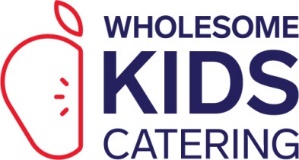 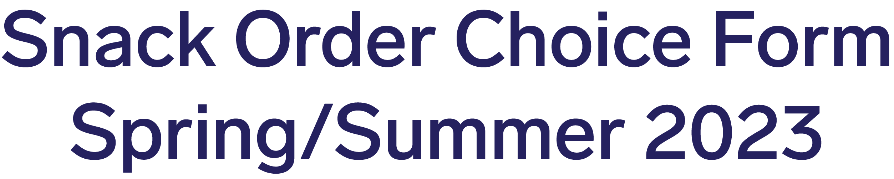 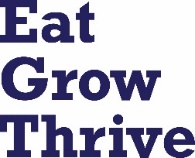 Please select your snack choices below by circling or highlighting the choice boxes below.  *Please note that Standard Snack and Standard Snack Plus are priced differently. Please contact Customer Care with any pricing inquiries. Please send this form in to update your snack selections by TUESDAY< MARCH 7th, 2023.           **If we do not receive a choice form, your selections for days and snack type will remain from the previous seasonal menu. This menu will be effective as of Monday, April 17, 2023.Email form to: customer.care@wholesomekids.ca           For all inquiries, please contact us at 905-752-8115 X356.           Centre/School Name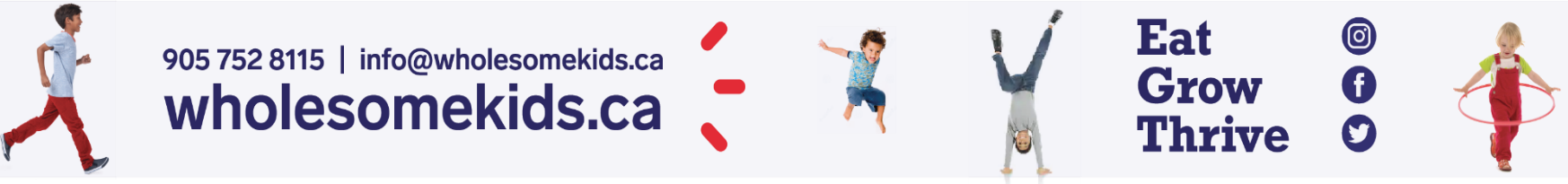 MondayMondayTuesdayTuesdayWednesdayWednesdayThursdayThursdayFridayFridayStandardStandard +StandardStandard +StandardStandard +StandardStandard +StandardStandard +WEEK 1AMRice Krispies Cereal, MilkRice Krispies Cereal, Milk, Fresh FruitWhole Wheat Bagel, Apple ButterWhole Wheat Bagel, Apple Butter, ApplesauceBanana Oatmeal BarBanana Oatmeal Bar, Fresh Fruit Organic Whole Wheat Summer Berry MuffinOrganic Whole Wheat Summer Berry Muffin, Fresh FruitMulti Grain Cheerios, MilkMulti Grain Cheerios, Milk, Fresh FruitWEEK 1PMOrganic Coconut Chia Snaps, Fresh Fruit Organic Coconut Chia Snaps, Fresh Fruit, Vanilla YogurtWhole Wheat Bread Sticks, Cheese CurdsWhole Wheat Bread Sticks, Cheese Curds, GuacamoleSpice Snap Biscuits, Fresh FruitSpice Snap Biscuits, Fresh Fruit, EdamameWhole Wheat Pita Pocket, HummusWhole Wheat Pita Pocket, Hummus, CucumbersWhole Wheat Banana Loaf, ApplesauceWhole Wheat Banana Loaf, Applesauce, Cheese CubesWEEK 2AMCorn Flakes Cereal, MilkCorn Flakes Cereal, Milk, Fresh FruitRaisin Bread, Apple ButterRaisin Bread, Apple Butter, Fresh FruitStrawberry Yogurt, Whole Grain GranolaStrawberry Yogurt, Whole Grain Granola, Fresh FruitWhole Wheat Lemon Blueberry MuffinWhole Wheat Lemon Blueberry Muffin, Fresh FruitWhole Wheat Shreddies Cereal, MilkWhole Wheat Shreddies Cereal, Milk, Fresh FruitWEEK 2PMBanana Oatmeal Cookie, Baby CarrotsBanana Oatmeal Cookie, Baby Carrots, Vanilla YogurtOrganic Spelt Mini Ginger Snaps, Fresh FruitOrganic Spelt Mini Ginger Snaps, Fresh Fruit, Cheese CurdsWhole Wheat Apple Cinnamon Loaf, Cucumber SlicesWhole Wheat Apple Cinnamon Loaf, Cucumber Slices, Hardboiled EggBanana Oatmeal Bar, Fresh FruitBanana Oatmeal Bar, Fresh Fruit, Edamame Vanilla Yogurt, Fresh FruitVanilla Yogurt, Fresh Fruit, Whole Wheat Mini BagelWEEK 3AMRice Krispies Cereal, MilkRice Krispies Cereal, Milk, Fresh FruitBanana Oat BiteBanana Oat Bite, Fresh FruitOatmeal CookieOatmeal Cookie, ApplesauceMulti Grain Cheerios, MilkMulti Grain Cheerios, Milk, Fresh FruitOrganic Whole Wheat Summer Berry MuffinOrganic Whole Wheat Summer Berry Muffin, Fresh FruitWEEK 3PMWhole Wheat Crackers, Cheese CurdsWhole Wheat Crackers, Cheese Curds, Grape TomatoesCinnamon Scone, Fresh FruitCinnamon Scone, Fresh Fruit, EdamameWhole Wheat Mini Pita, Cheddar Cheese SliceWhole Wheat Mini Pita, Cheddar Cheese Slice, CucumbersOrganic Mixed Berry Granola Minis, Baby CarrotsOrganic Mixed Berry Granola Minis, Baby Carrots, Vanilla YogurtWhole Wheat Wrap, Hardboiled EggWhole Wheat Wrap, Hardboiled Egg, Fresh FruitWEEK 4AMCorn Flakes Cereal, MilkCorn Flakes Cereal, Milk, Fresh FruitPeach Yogurt, Whole Grain GranolaPeach Yogurt, Whole Grain Granola, Fresh FruitWhole Wheat Pancake, Apple ButterWhole Wheat Pancake, Apple Butter, Fresh FruitWhole Wheat Lemon Blueberry MuffinWhole Wheat Lemon Blueberry Muffin, Fresh FruitWhole Wheat Shreddies Cereal, MilkWhole Wheat Shreddies Cereal, Milk, Fresh FruitWEEK 4PMOatmeal Cranberry Cookie, Grape TomatoesOatmeal Cranberry Cookie, Grape Tomatoes, Cheese CurdsWhole Wheat Melba Toast, Cheddar Cheese SliceWhole Wheat Melba Toast, Cheddar Cheese Slice, Fresh FruitWhole Wheat Mini Pita, HummusWhole Wheat Mini Pita, Hummus, Cucumber SlicesSpice Snap Biscuits, Vanilla YogurtSpice Snap Biscuits, Vanilla Yogurt, Fresh FruitWhole Grain Digestive Cookies, Fresh FruitWhole Grain Digestive Cookies, Fresh Fruit, Edamame